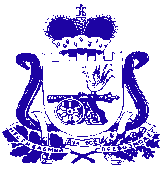 СОВЕТ ДЕПУТАТОВ БОГДАНОВСКОГО СЕЛЬСКОГО ПОСЕЛЕНИЯ ХОЛМ-ЖИРКОВСКОГО РАЙОНА СМОЛЕНСКОЙ ОБЛАСТИР Е Ш Е Н И Еот  29.10.2019  № 37            Заслушав и обсудив отчет бухгалтера Администрации муниципального образования Батуринского сельского поселения Холм-Жирковского района Смоленской области Пахоменковой Е.М. об исполнении бюджета муниципального образования Батуринского сельского поселения Холм-Жирковского района Смоленской области за 9 месяцев 2019 года, решение постоянной комиссии по  бюджету, налогам и финансам,  Совет депутатов Богдановского  сельского поселения Холм-Жирковского района Смоленской области               Р Е Ш И Л:         Отчет об исполнении бюджета муниципального образования Батуринского сельского поселения Холм-Жирковского района Смоленской области за 9 месяцев 2019 года  по доходам  в сумме 1468,5 тыс. рублей    (68,60 % к годовому назначению 2 140,6 тыс.рублей) и по расходам в сумме 1 444,7 тыс. рублей (47,04 % к годовому плану 3071,3 рублей) с превышением доходов над расходами (профицит бюджета ) в сумме 23,8 тыс.рублей  принять к сведению.Глава муниципального образованияБогдановского  сельского поселенияХолм-Жирковского районаСмоленской области	                                                                    В.М.ПерсидскийИсполнение средств по резервному фондупо Администрации Батуринского сельского поселенияХолм-Жирковского района Смоленской области за 9 месяцев 2019 года.Пояснительная запискак    решению Совета депутатов Богдановского сельского поселения Холм-Жирковского района Смоленской области от ... №   «Об исполнении бюджета муниципального образования Батуринского сельского поселения Холм-Жирковского района Смоленской области за 9 месяцев 2019 года»ДОХОДЫВ бюджет  муниципального образования Батуринского сельского поселения Холм-Жирковского района Смоленской области  на 01.10.2019 года поступило  доходов  на сумму 1 468,5 тыс. рублей, или 68,60 % к годовому плановому назначению (2 140,6 тыс. рублей).Налоговые доходыИсполнены в сумме 331,0 тыс. рублей или на 85,33 процента к утвержденным годовым назначениям (387,9 тыс. рублей).  Исполнение фактических поступлений обеспечено за счет основных доходных источников: Доходы от уплаты акцизов на дизельное топливо,  подлежащие распределению между бюджетами субъектов Российской Федерации и местными бюджетами с учетом установленных дифференцированных нормативов отчислений в местные бюджеты 149,9 тыс. руб. при плане 140,6 тыс. руб.или на 106,61 процента.             Доходы от уплаты акцизов на моторные масла, для дизельных и (или) карбюраторных (инжекторных) двигателей,  подлежащие распределению между бюджетами субъектов Российской Федерации и местными бюджетами с учетом установленных дифференцированных нормативов отчислений в местные бюджеты 1,14 тыс. руб. при плане 1,00 тыс. руб. или на 114,0 процентов.               Доходы от уплаты акцизов на автомобильный бензин,  подлежащие распределению между бюджетами субъектов Российской Федерации и местными бюджетами с учетом установленных дифференцированных нормативов отчислений в местные бюджеты 205,39 тыс. руб. при плане 272,20 тыс. руб. или на 75,46 процента.              Доходы от уплаты акцизов на прямогонный бензин,  подлежащие распределению между бюджетами субъектов Российской Федерации и местными бюджетами с учетом установленных дифференцированных нормативов отчислений в местные бюджеты  -25,34 тыс. руб. при плане -25,90 тыс. руб. или на 97,84 процента. Налога на доходы физических лиц  8,63 тыс. руб. при плане  11,90 тыс. руб. или на 72,52 процента.       Налог на имущество физических лиц 2,23 тыс. руб. при плане 14,20 тыс. руб. или на 15,70 процента.Земельный налог 18,90 тыс. руб. при плане 264,60 тыс. руб. или на 7,14 процента.    Из общей суммы доходов безвозмездные поступления составили 1 101,94 тыс. рублей или 75,37 процента к уточненным годовым назначениям (1462,00 тыс. рублей), из них  -дотации бюджетам поселений на выравнивание бюджетной обеспеченности 1 067,60 тыс. руб.- субвенции бюджетам поселений на осуществление первичного воинского учета на территориях, где отсутствуют военные комиссариаты в сумме 2,6 тыс. руб.;-прочие межбюджетные трансферты передаваемые бюджетам сельских поселений в сумме 31,70 тыс. руб.                                                          РАСХОДЫРасходы бюджета муниципального образования Батуринского сельского поселения Холм-Жирковского района за 9 месяцев 2019 года исполнены в сумме 1 444,6  тыс. рублей или 47,04 процента  к годовому плану  (3 071,3 тыс. рублей. В разрезе отраслей исполнение характеризуется следующими показателями:ОБЩЕГОСУДАРСТВЕННЫЕ ВОПРОСЫРасходы на функционирование высшего должностного лица субъекта Российской Федерации и муниципальных образований составили 268,60 тыс. рублей или 57,82 процента к годовому плану (464,51 тыс. рублей). Расходы на функционирование Правительства Российской Федерации, высших исполнительных органов государственной власти субъектов Российской Федерации, местных администраций  составили 704,30 тыс. рублей или 59,52 процента к годовому плану (1 183,28 тыс. рублей). Финансирование обеспечения деятельности финансовых, налоговых и таможенных органов  и органов финансово (финансово-бюджетного) надзора составило 18,3 тыс. рублей или 100,0 процентов к годовому плану (18,3 тыс. рублей).          ОБЕСПЕЧЕНИЕ ПРОВЕДЕНИЯ ВЫБОРОВ И РЕФЕРЕНДУМОВРасходы на проведение выборов и референдумов составили 79,7 тыс. рублей или 100 процентов к годовому плану (79,7 тыс. рублей).                                     НАЦИОНАЛЬНАЯ ОБОРОНАРасходы на финансирование по осуществлению первичного воинского учета на территориях, где отсутствуют военные комиссариаты,  составили 2,6 тыс. рублей или 37,7 процента к годовому плану (6,9 тыс. рублей).НАЦИОНАЛЬНАЯ ЭКОНОМИКАРасходы на содержание автомобильных дорог в границах поселений составили 371,09 тыс. рублей или 28,14 процента к годовому плану                            (1 318,65 тыс. рублей).Об исполнении бюджета муниципального образования  Батуринского сельского поселения Холм-Жирковского района  Смоленской области за 9 месяцев 2019 года  План на 2019 год  составляет 0,0 тыс. руб.   Израсходовано по состоянию за 9 месяцев  2019 года . – 0,00 тыс. руб., что составляет 0,00 %. План на 2019 год  составляет 0,0 тыс. руб.   Израсходовано по состоянию за 9 месяцев  2019 года . – 0,00 тыс. руб., что составляет 0,00 %. План на 2019 год  составляет 0,0 тыс. руб.   Израсходовано по состоянию за 9 месяцев  2019 года . – 0,00 тыс. руб., что составляет 0,00 %. План на 2019 год  составляет 0,0 тыс. руб.   Израсходовано по состоянию за 9 месяцев  2019 года . – 0,00 тыс. руб., что составляет 0,00 %.Отчет о расходовании средств резервного фонда Администрации муниципального образования Батуринского сельского поселения Холм-Жирковского района Смоленской области.Отчет о расходовании средств резервного фонда Администрации муниципального образования Батуринского сельского поселения Холм-Жирковского района Смоленской области.Отчет о расходовании средств резервного фонда Администрации муниципального образования Батуринского сельского поселения Холм-Жирковского района Смоленской области.Отчет о расходовании средств резервного фонда Администрации муниципального образования Батуринского сельского поселения Холм-Жирковского района Смоленской области.№, дата распоряжения, постановленияНаименованиеСумма, руб.Кому